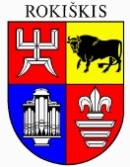 ROKIŠKIO RAJONO SAVIVALDYBĖS ADMINISTRACIJOS DIREKTORIUSĮSAKYMASDĖL MOKYKLŲ VADOVŲ IR Pedagoginių darbuotojų kompetencijų stiprinimo įtraukiojo ugdymo srityje PASLAUGŲ PIRKIMO PROCEDŪRŲ NUTRAUKIMO2024 m. balandžio 23  d. Nr. ATF-36RokiškisVadovaudamasis Lietuvos Respublikos viešųjų pirkimų įstatymo 17 straipsnio 1 dalimi, 29 straipsnio 3 dalimi ir atsižvelgdamas į Rokiškio rajono savivaldybės administracijos viešųjų pirkimų komisijos 2024-04-23 posėdžio Nr. VPK-43 nutarimą,nutraukiu mokyklų vadovų ir pedagoginių darbuotojų kompetencijų stiprinimo įtraukiojo ugdymo srityje paslaugų pirkimo (pirkimo Nr. 717947) procedūras.Įsakymas per vieną mėnesį gali būti skundžiamas Lietuvos Respublikos administracinių ginčų komisijos Panevėžio apygardos skyriui (Respublikos g. 62, Panevėžys) Lietuvos Respublikos ikiteisminio administracinių ginčų nagrinėjimo tvarkos įstatymo nustatyta tvarka.Administracijos direktorius			                     Valerijus RancevasSaulius Matiukas